Chủ đề: [Giải toán 6 Cánh Diều]  - Chương 6. Hình học phẳng     Mời các em học sinh cùng tham khảo chi tiết gợi ý giải Hoạt động 2 trang 81 theo nội dung bài 2 "Hai đường thẳng cắt nhau. Hai đường thẳng song song" sách giáo khoa Toán 6 Cánh Diều tập 2 theo chương trình mới của Bộ GD&ĐTGiải Hoạt động 2 trang 81 Toán 6 Cánh Diều tập 2Câu hỏiMỗi bức ảnh sau đây gợi nên hình ảnh về hai đường thẳng. Hai đường thẳng đó có điểm chung không?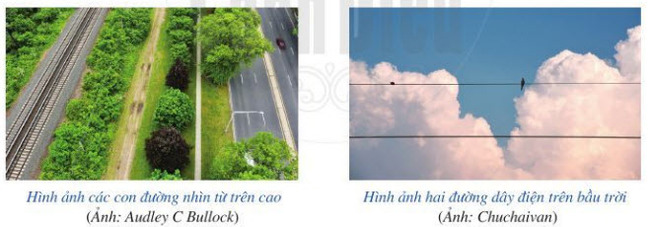 Giải- Hình ảnh các con đường nhìn từ trên cao là các đường thẳng không có điểm chung.- Hình ảnh hai đường dây điện trên bầu trời là các đường thẳng không có điểm chung.-/-Vậy là trên đây Đọc tài liệu đã hướng dẫn các em hoàn thiện phần giải bài tập SGK: Hoạt động 2 trang 81 Toán 6 Cánh Diều tập 2. Chúc các em học tốt.- Trọn bộ giải toán 6 - 